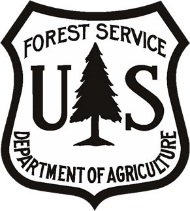 EMPLOYMENT OUTREACH NOTICEFire Ecology ResearchUSDA Forest Service - Pacific Northwest Research StationResource Monitoring & Assessment Program – Corvallis or Portland, OregonPostdoctoral Research Ecologist/Forester GS-O408/0460-11The Pacific Northwest Research Station, Resource Monitoring and Assessment program will be hiring a full‐time, fixed term Postdoctoral position to improve models of fire effects and tree mortality from sampling of recent wildfires on the West Coast. This position will start in September or October of 2016. Candidates will be evaluated based on their response to this Outreach notice. Please respond by August 15, 2016 and provide all of the necessary information to be considered for this opportunity. This position conducts research on the predictability of fire effects from detailed pre-fire stand information and fire weather, and on models of tree mortality from measurements of fire severity and tree damage. Most of the data consist of tree, vegetation, and fuels measurements on Forest Inventory and Analysis (FIA) plots in California, Oregon, and Washington collected pre-fire, immediately after fire, and subsequent post-fire measurements. This position will be responsible for statistical analyses of large datasets, interpretation of model results, and communication of findings in peer reviewed journal and conference presentations. The incumbent will engage with inventory field crews to better understand the available measurements, and with fire and silviculture managers to understand the limitations of currently-applied models in management settings.To apply, send the following to Andrew Gray at agray01@fs.fed.us by August 15, 2016: 1) A resume/CV 2) A cover letter indicating how your qualifications and experience have prepared you for this position.3) Transcripts of All completed education 
(Transcripts must show completion of a PhD to be eligible for this position. Unofficial transcripts are ok for this outreach response.) 4) The names of at least three professional references, their e‐mail addresses and telephone numbersMinimum requirements:Completion of a PhD in ecology, forestry, natural resources, or a closely related field. Must submit transcripts that verify completion of a PhD  Desired knowledge, skills, and abilities:Previous research experience in fire ecology, and knowledge of contemporary fire management and conservation issues.Computing skills including statistical software (e.g., R or SAS) and experience with large datasets.Professional competence in planning, designing, executing, and communicating research in an efficient and timely manner.Demonstrated proficiency for independently writing scientific publications for submission to peer‐reviewed journals.The successful candidate will work with Andrew Gray in a collaborative effort with Jeremy Fried and Vicente Monleon, either in Corvallis or Portland, OR. The position starts in September or October, 2016Salary: Salary is commensurate with education and experience.For additional information please contact Andrew Gray at agray01@fs.fed.us. To be considered, applicants must be U.S. citizens.Thank you for your interest in this positionThe U.S. Department of Agriculture (USDA) prohibits discrimination in all its programs and activities on the basis of race, color, national origin, age, disability, and where applicable, sex, marital status, familial status, parental status, religion, sexual orientation, genetic information, political beliefs, reprisal, or because all or part of an individual’s income is derived from any public assistance program.  (Not all prohibited bases apply to all programs.)  Persons with disabilities who require alternative means for communication of program information (Braille, large print, audiotape, etc.) should contact USDA’s TARGET Center at (202) 720-2600 (voice and TDD).  To file a complaint of discrimination, write USDA, Director, Office of civil Rights, 1400 Independence Avenue, S.W., Washington, D.C. 20250-9410, or call (800) 795-3272 (voice) or (202) 720-6382 (TDD).  